Bydgoszcz, dnia 13.12.2022 r.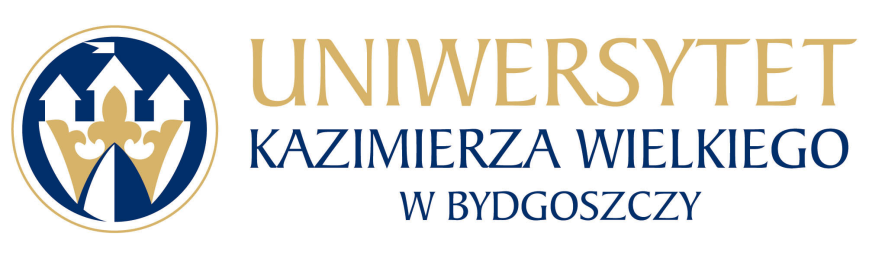 Uniwersytet Kazimierza Wielkiego w BydgoszczyAdres: 85-064 Bydgoszcz,ul. Chodkiewicza 30ZAPYTANIE OFERTOWE NR UKW/DZP-282-ZO-103/2022	Uniwersytet Kazimierza Wielkiego w Bydgoszczy ul. Chodkiewicza 30, 85-064 Bydgoszcz występuje, na podstawie  Regulaminu udzielania zamówień publicznych, z Zapytaniem Ofertowym.1. Tytuł zamówienia: „Sukcesywna dostawa  materiałów eksploatacyjnych ślusarskich i stolarskich na potrzeby UKW”2. Rodzaj zamówienia: usługa/dostawa/roboty budowlane3. Termin realizacji zamówienia: Realizacja zamówienia odbywać się będzie sukcesywnie w terminie  do …..dni roboczych od dnia złożenia zamówienia, w okresie 24 miesięcy od dnia podpisania umowy  lub do wyczerpania kwoty.4.Opis przedmiotu zamówienia:4.1 Przedmiotem zamówienia jest dostawa materiałów eksploatacyjnych ślusarskich i stolarskich na potrzeby UKW.  4.2 Szczegółowy opis przedmiotu zamówienia zawiera Załącznik nr 2 do Zapytania Ofertowego. 
4.3 W przypadku produktów posiadających termin przydatności do użycia Zamawiający wymaga, aby okres pozostały do upływu terminu przydatności do użycia poszczególnych produktów wchodzących w skład przedmiotu zamówienia w dniu jego dostarczenia do Zamawiającego wynosił przynajmniej połowę okresu przydatności do użycia określonego przez producenta. 4.4 Zamawiający podzielił zamówienie na 2 części. Wykonawca może złożyć ofertę na 2 części zamówienia, czyli na całość zamówienia lub na jedną z części zamówienia, z zastrzeżeniem, iż oferta w każdej części powinna być pełna. Każda część będzie oceniana osobno przez Zamawiającego.4.5 Zamówienie finansowane jest w ramach środków własnych UKW.5. Opis sposobu obliczenia ceny:5.1 W ofercie należy podać proponowaną cenę brutto w PLN za całość wykonania przedmiotu zamówienia. Cena powinna zawierać wszystkie koszty związane z realizacją zamówienia, w tym koszty dostawy, transportu, rozładunku  itp. towaru do  miejsca wskazanego przez Zamawiającego.    5.2 Jeżeli złożona zostanie oferta, której wybór prowadzić będzie do powstania obowiązku podatkowego u Zamawiającego, zgodnie z przepisami o podatku od towarów i usług w zakresie dotyczącym wewnątrzwspólnotowego nabycia towarów, importu usług lub towarów,mechanizmu odwróconego obciążenia podatkiem VAT,      Zamawiający w celu oceny takiej oferty doliczy do zaoferowanej w niej ceny podatek od towarów
i usług, który miałby obowiązek wpłacić zgodnie z obowiązującymi przepisami.   5.3 Wykonawca, składając ofertę, informuje Zamawiającego, czy wybór oferty będzie prowadzić do powstania u Zamawiającego obowiązku podatkowego, wskazując nazwę (rodzaj) towaru lub usługi, których dostawa lub świadczenie będzie prowadzić do jego powstania, oraz wskazuje ich wartość bez kwoty podatku; w tym celu należy złożyć wypełnione Oświadczenie stanowiące Załącznik nr 3 do Zapytania ofertowego6. Kryterium wyboru:6.1 Zamawiający oceni i porówna jedynie te oferty, które:a) zostaną złożone przez Wykonawców nie wykluczonych przez Zamawiającego z niniejszego postępowania;b) nie zostaną odrzucone przez Zamawiającego.6.2. Oferty zostaną ocenione przez Zamawiającego w oparciu o następujące kryteria i ich znaczenie:Obliczenia w poszczególnych kryteriach dokonane będą z dokładnością do dwóch miejsc po przecinku.Oceny Zamawiający dokona na podstawie następujących wzorów:dla kryterium „cena”: C = Cn / Co x 100 pkt x 80%gdzie:C = przyznane punkty za cenęCn = najniższa cena ofertowa (brutto) spośród ważnych ofertCo = cena badanej ofertyOpis kryterium:Cena to wartość wyrażona w jednostkach pieniężnych uwzględniająca podatek VAT oraz podatek akcyzowy jeżeli na podstawie odrębnych przepisów sprzedaż podlega obciążeniu podatkiem VAT oraz podatkiem akcyzowym.W kryterium tym Wykonawca może otrzymać maksymalnie 80 pkt.Dla kryterium „termin dostawy”- ocena dokonana zostanie na podstawie informacji o terminie dostawy określonym  w  systemowym formularzu ofertowym i przeliczona według wzoru:                  Najniższa wartość kryterium Termin dostawyT = ( ------------------------------------------------------ x 100) x 20 %                                                 Termin dostawy oferty badanejgdzie: T – wartość punktowa badanej oferty	Oferta z najwyższą ilością punktów przyznanych za parametr podlegający ocenie otrzyma maksymalną liczbę punktów w kryterium termin dostawy, a pozostałym ofertom przypisana zostanie odpowiednio mniejsza liczba punktów.UWAGA: Dla wszystkich części minimalny termin dostawy 1 dzień  roboczy a  maksymalny termin dostawy to 4 dni robocze, liczonych od dnia przesłania zlecenia przez Zamawiającego na adres e-mail Wykonawcy wskazany w umowie na zamówienia publiczne. Oferta nie może być opatrzona terminem dostawy innym niż ww zakresu, gdyż będzie niezgodna z warunkami SWZ.W przypadku nie wskazania przez Wykonawcę w Formularzu Ofertowym oferowanego terminu dostawy, Zamawiający do obliczenia liczby punktów w kryterium „termin dostawy” przyjmie najdłuższy możliwy termin dostawy, tj. 4 dni robocze. 7. Sposób przygotowania oferty:7.1	 Każdy Wykonawca może złożyć tylko jedną ofertę.7.2    Oferty należy przesłać poprzez platformę zakupową https://platformazakupowa.pl/7.3	 Oferta musi być podpisana przez osoby upoważnione do reprezentowania Wykonawcy (Wykonawców wspólnie ubiegających się o udzielenie zamówienia).7.4	Ofertę należy przygotować na załączonym formularzu, w formie elektronicznej, w języku polskim, podpisany formularz ofertowy i inne dokumenty należy zeskanować i wysłać drogą elektroniczną używając platformy zakupowej.7.5	Wykonawca ponosi wszelkie koszty związane z przygotowaniem i złożeniem oferty.7.6	Oferta oraz wszelkie załączniki muszą być podpisane przez osoby upoważnione do reprezentowania Wykonawcy. Oznacza to, iż jeżeli z dokumentu (ów) określającego (ych) status prawny Wykonawcy(ów) lub pełnomocnictwa (pełnomocnictw) wynika, iż do reprezentowania Wykonawcy(ów) upoważnionych jest łącznie kilka osób dokumenty wchodzące w skład oferty muszą być podpisane przez wszystkie te osoby.7.7	Upoważnienie osób podpisujących ofertę do jej podpisania musi bezpośrednio wynikać z dokumentów dołączonych do oferty. Oznacza to, że jeżeli upoważnienie takie nie wynika wprost z dokumentu stwierdzającego status prawny Wykonawcy (odpisu z właściwego rejestru lub zaświadczenia o wpisie do ewidencji działalności gospodarczej) to do oferty należy dołączyć skan oryginału lub skan poświadczonej kopii stosownego pełnomocnictwa wystawionego przez osoby do tego upoważnione.8. Termin składania ofert:1) Ofertę należy złożyć przez platformę zakupową w nieprzekraczalnym terminie:  2) Termin zadawania pytań upływa w dniu: 15.12.2022r. o godz. 12:00.9. Opis warunków udziału w postępowaniu:Wykonawcy ubiegający się o zamówienia muszą spełniać łącznie niżej wymienione warunki udziału w postępowaniu dotyczące:a)	zdolności do występowania w obrocie gospodarczym;b)	uprawnień do prowadzenia określonej działalności gospodarczej lub zawodowej, o ile wynika to z odrębnych przepisów;c)	sytuacji ekonomicznej lub finansowej;d)	zdolności technicznej lub zawodowej.W celu potwierdzenia warunków udziału w postępowaniu należy złożyć wypełniony i podpisany Formularz ofertowy, stanowiący Załącznik nr 1.10. Oświadczenia i dokumenty wymagane dla potwierdzenia spełniania przez wykonawców warunków udziału w postępowaniu i braku podstaw do wykluczenia:1) Aktualny odpis z właściwego rejestru lub z centralnej ewidencji i informacji o działalności gospodarczej, w przypadku:- podmiotów posiadających osobowość prawną jak i spółek prawa handlowego nie posiadających osobowości prawnej – wyciąg z Krajowego Rejestru Sądowego,- osób fizycznych wykonujących działalność gospodarczą – zaświadczenie o wpisie do rejestru CEIDG (Centralna Ewidencja i Informacja o Działalności Gospodarczej),- działalności prowadzonej w formie spółki cywilnej – umowa spółki cywilnej lub zaświadczenie                   o wpisie do ewidencji działalności gospodarczej każdego ze wspólników.Jeżeli w kraju miejscu zamieszkania osoby lub w kraju, w którym Wykonawca ma siedzibę lub miejsce zamieszkania, nie wydaje się dokumentów, o których mowa w ust. 10 pkt. 1) , zastępuje się je dokumentem zawierającym oświadczenie, w którym określa się także osoby uprawione do reprezentacji Wykonawcy, złożone przed właściwym organem sądowym, administracyjnym albo organem samorządu zawodowego lub gospodarczego odpowiednio kraju miejsca zamieszkania osoby lub kraju, w którym Wykonawca ma siedzibę lub miejsce zamieszkania lub przed notariuszem.Dokumenty, o których mowa powyżej,  powinny być wystawione nie wcześniej niż 6 miesięcy przed upływem terminu składania ofert. 2) Integralną częścią oferty jest wypełniony i podpisany Formularz ofertowy, stanowiący Załącznik   nr 1 do Zapytania ofertowego oraz wypełniony i podpisany Formularza cenowy stanowiący Załącznik nr 2 do Zapytania ofertowego. Nie złożenie wymaganych załączników, będzie skutkowało odrzuceniem oferty.3) Pełnomocnictwo do podpisania oferty (oryginał lub kopia potwierdzona za zgodność                         z oryginałem przez osobę upoważnioną) względnie do podpisania innych dokumentów składanych wraz z ofertą, o ile prawo do ich podpisania nie wynika z innych dokumentów złożonych wraz                       z ofertą. Pełnomocnictwo do reprezentowania wszystkich Wykonawców wspólnie ubiegających się                    o udzielenie zamówienia, ewentualnie umowa o współdziałaniu, z której będzie wynikać przedmiotowe pełnomocnictwo (oryginał lub kopia potwierdzona za zgodność z oryginałem przez notariusza). Pełnomocnik może być ustanowiony do reprezentowania Wykonawców                                     w postępowaniu, albo reprezentowania w postępowaniu i zawarcia umowy;4) Zgodnie z ustawą z dnia 13 kwietnia 2022 r. o szczególnych rozwiązaniach w zakresie przeciwdziałania wspieraniu agresji na Ukrainę oraz służących ochronie bezpieczeństwa narodowego (Dz.U. z 2022 r. poz. 835) z postępowania o udzielenie zamówienia wyklucza się wykonawców, o których mowa w art. 7 ust. 1 ustawy.5) Wykonawca oferujący towary równoważne zobowiązany jest do dołączenia do oferty wiarygodnych dokumentów potwierdzających jednoznaczne spełnienie określonych wymagań równoważności (certyfikat, specyfikacja techniczna).6) Wypełnione i podpisane Oświadczenie informujące o powstaniu obowiązku podatkowego
u Zamawiającego stanowiące Załącznik nr 3 (jeśli dotyczy).Wszystkie dokumenty/załączniki muszą być podpisane przez osobę upoważnioną do składania oferty, sporządzone w języku polskim lub przetłumaczone na język polski w oryginale (lub potwierdzone „za zgodność z oryginałem”). Powyższe dokumenty należy zeskanować i wysłać drogą elektroniczną używając platformy zakupowej.11. Termin związania z ofertą:       11.1 Wykonawca pozostaje związany ofertą przez okres 30 dni.       11.2 Bieg terminu rozpoczyna się wraz z upływem terminu otwarcia oferty.12. Termin i warunki płatności: Wykonawca otrzyma wynagrodzenie po wykonaniu przedmiotu zamówienia, przelewem w terminie do 30 dni licząc od daty wpływu do siedziby Zamawiającego prawidłowo wystawionego rachunku.13. Zamawiający zastrzega sobie prawo wyboru oferty o cenie wyższej, przy czym w takim wypadku uzasadni dokonanie wyboru.14. Zamawiający zastrzega sobie prawo odwołania ogłoszenia o zamówieniu w przypadku zaistnienia uzasadnionych przyczyn, jak również prawo unieważnienia ogłoszenia o zamówieniu bez podania przyczyny.15. Zgodnie z art. 13 ust. 1 i 2 rozporządzenia Parlamentu Europejskiego i Rady (UE) 2016/679 z dnia 27 kwietnia 2016 r. w sprawie ochrony osób fizycznych w związku z przetwarzaniem danych osobowych i w sprawie swobodnego przepływu takich danych oraz uchylenia dyrektywy 95/46/WE (ogólne rozporządzenie o ochronie danych) (Dz. Urz. UE L 119 z 04.05.2016, str. 1), dalej „RODO”, Zamawiający informuje, że:administratorem Pani/Pana danych osobowych jest Uniwersytet Kazimierza Wielkiego z siedzibą przy 
ul. Chodkiewicza 30, 85-064 Bydgoszcz;administrator danych osobowych powołał Inspektora Ochrony Danych nadzorującego prawidłowość przetwarzania danych osobowych, z którym można skontaktować się za pośrednictwem adresu e-mail: iod@ukw.edu.pl;Pani/Pana dane osobowe przetwarzane będą na podstawie art. 6 ust. 1 lit. c RODO w celu związanym 
z postępowaniem o udzielenie zamówienia publicznego prowadzonym w trybie zapytania ofertowego;odbiorcami Pani/Pana danych osobowych będą osoby lub podmioty, którym udostępniona zostanie dokumentacja postępowania w oparciu o art. 8 oraz art. 96 ust. 3 ustawy z dnia 29 stycznia 2004 r. – Prawo zamówień publicznych (Dz. U. z 2017 r. poz. 1579 i 2018), dalej „ustawa Pzp”;Pani/Pana dane osobowe będą przechowywane, zgodnie z art. 97 ust. 1 ustawy Pzp, przez okres 4 lat od dnia zakończenia postępowania o udzielenie zamówienia, a jeżeli czas trwania umowy przekracza 4 lata, okres przechowywania obejmuje cały czas trwania umowy;obowiązek podania przez Panią/Pana danych osobowych bezpośrednio Pani/Pana dotyczących jest wymogiem ustawowym określonym w przepisach ustawy Pzp, związanym z udziałem w postępowaniu 
o udzielenie zamówienia publicznego; konsekwencje niepodania określonych danych wynikają z ustawy Pzp;w odniesieniu do Pani/Pana danych osobowych decyzje nie będą podejmowane w sposób zautomatyzowany, stosowanie do art. 22 RODO;posiada Pani/Pan:na podstawie art. 15 RODO prawo dostępu do danych osobowych Pani/Pana dotyczących;na podstawie art. 16 RODO prawo do sprostowania Pani/Pana danych osobowych 1;na podstawie art. 18 RODO prawo żądania od administratora ograniczenia przetwarzania danych osobowych z zastrzeżeniem przypadków, o których mowa w art. 18 ust. 2 RODO 2;prawo do wniesienia skargi do Prezesa Urzędu Ochrony Danych Osobowych, gdy uzna Pani/Pan, że przetwarzanie danych osobowych Pani/Pana dotyczących narusza przepisy RODO;nie przysługuje Pani/Panu:w związku z art. 17 ust. 3 lit. b, d lub e RODO prawo do usunięcia danych osobowych;prawo do przenoszenia danych osobowych, o którym mowa w art. 20 RODO;na podstawie art. 21 RODO prawo sprzeciwu, wobec przetwarzania danych osobowych, gdyż podstawą prawną przetwarzania Pani/Pana danych osobowych jest art. 6 ust. 1 lit. c RODO.1 Wyjaśnienie: skorzystanie z prawa do sprostowania nie może skutkować zmianą wyniku postępowania o udzielenie zamówienia publicznego ani zmianą postanowień umowy w zakresie niezgodnym z ustawą Pzp oraz nie może naruszać integralności protokołu oraz jego załączników.2 Wyjaśnienie: prawo do ograniczenia przetwarzania nie ma zastosowania w odniesieniu do przechowywania, w celu zapewnienia korzystania ze środków ochrony prawnej lub w celu ochrony praw innej osoby fizycznej lub prawnej, lub z uwagi na ważne względy interesu publicznego Unii Europejskiej lub państwa członkowskiego.W przypadku przekazywania przez Wykonawcę przy składaniu oferty danych osobowych innych osób, Wykonawca zobowiązany jest do zrealizowania wobec tych osób, w imieniu Zamawiającego obowiązku informacyjnego wynikającego z art. 14 RODO i złożenia stosownego oświadczenia zawartego w formularzu ofertowym.16. W sprawie przedmiotu zamówienia należy kontaktować się z przedstawicielem Zamawiającego:w sprawach merytorycznych:Michał Rybowicz, telefon: (52) 34-19-230, e-mail: michal.rybowicz@ukw.edu.pl w sprawach formalno-prawnych:Agnieszka Jankowska, telefon: (52) 34-19-167, e-mail: zampub@ukw.edu.pl Kanclerz UKWmgr Renata MalakZałącznik nr 1FORMULARZ OFERTOWYDO ZAPYTANIA OFERTOWEGO NR UKW/DZP-282-ZO-103/20221. Dane dotyczące Wykonawcy:Nazwa:	Siedziba:	Nr telefonu/faksu:	Nr NIP:	Nr REGON:	Osoba do kontaktu, tel. e-mail:	2. Nawiązując do ogłoszenia w trybie Zapytania Ofertowego oferujemy wykonanie zamówienia na: „Sukcesywna dostawa materiałów eksploatacyjnych ślusarskich i stolarskich na potrzeby UKW” za:1 część zamówienia:Kryterium I - Cenawartość ofertową brutto*  .....................................................................................zł słownie  ................................................................................................................... podatek od towarów i usług .....................% wartość podatku  .............……….zł         wartość netto  ........................................................................................................zł *zaokrąglić do 2 miejsc po przecinku.ZOBOWIĄZUJEMY SIĘ do dostarczenia przedmiotu zamówienia w terminie:do ……. dni roboczych  2 część zamówienia:Kryterium I - Cenawartość ofertową brutto*  .....................................................................................zł słownie  ................................................................................................................... podatek od towarów i usług .....................% wartość podatku  .............……….zł         wartość netto  ........................................................................................................zł *zaokrąglić do 2 miejsc po przecinku.ZOBOWIĄZUJEMY SIĘ do dostarczenia przedmiotu zamówienia w terminie:do ……. dni roboczych  3. Oświadczam/my, że w cenie oferty zostały uwzględnione wszystkie koszty związane 
z wykonaniem przedmiotu zamówienia, w tym koszty transportu i wniesienia do siedziby Zamawiającego oraz udzielone ewentualne rabaty.4. Oświadczam/my, że przedmiot zamówienia jest zgodny z opisem przedmiotu zamówienia zawartym w Załączniku nr 2 do Zapytania ofertowego nr UKW/DZP-282-ZO-103/2022.5. Zobowiązuje/my się wykonać całość przedmiotu zamówienia z należytą starannością.6. Akceptuję/my warunki płatności określone przez Zamawiającego w Zapytaniu ofertowym.7. Zobowiązuje/my się wykonać zamówienie w terminie wskazanym w pkt 3 niniejszego zapytania.8. Oświadczam/my, że akceptujemy projekt umowy (Załącznik nr 4).9. Oświadczam/my, że zapoznaliśmy się z Zapytaniem ofertowym oraz wyjaśnieniami 
i ewentualnymi zmianami Zapytania ofertowego przekazanymi przez Zamawiającego 
i uznajemy się za związanych określonymi w nich postanowieniami i zasadami postępowania.10. Oświadczam/my, że spełniamy warunki udziału w postępowaniu zgodnie z pkt. 9 Zapytania ofertowego nr UKW/DZP-282-ZO-103/2022.11. Oświadczam/my, że nie podlegam/my wykluczeniu na podstawie art. 7 ust. 1 ustawy z dnia 13 kwietnia 2022 r. o szczególnych rozwiązaniach w zakresie przeciwdziałania wspieraniu agresji na Ukrainę oraz służących ochronie bezpieczeństwa narodowego (Dz.U. z 2022 r. poz. 835).12. Oświadczam, że wypełniłem obowiązki informacyjne przewidziane w art. 13 lub art. 14 RODO1 wobec osób fizycznych, od których dane osobowe bezpośrednio lub pośrednio pozyskałem w celu ubiegania się o udzielenie zamówienia publicznego w niniejszym postępowaniu2.Załącznikami do ofert są:a) ……………………………………………..b) ……………………………………………..............................., dnia .....................……………………………………………………………………(podpisy upełnomocnionych  przedstawicieli Wykonawcy)____________________________1 rozporządzenie Parlamentu Europejskiego i Rady (UE) 2016/679 z dnia 27 kwietnia 2016 r. w sprawie ochrony osób fizycznych w związku z przetwarzaniem danych osobowych i w sprawie swobodnego przepływu takich danych oraz uchylenia dyrektywy 95/46/WE (ogólne rozporządzenie o ochronie danych) (Dz. Urz. UE L 119 z 04.05.2016, str. 1)2 w przypadku gdy wykonawca nie przekazuje danych osobowych innych, niż bezpośrednio jego dotyczących, oświadczenia wykonawca nie składa (usunięcie treści oświadczenia np. przez jego wykreślenie)Załącznik nr 3	Przystępując do postępowania o udzielenie zamówienia publicznego pn.: „Sukcesywna dostawa materiałów eksploatacyjnych ślusarskich i stolarskich na potrzeby UKW”,ja/my (imię i nazwisko) ................................................................................................................................................................... reprezentując firmę(nazwa firmy)/będąc właścicielem5……….……………………………………….................................................................................................jako – upoważniony na piśmie / wpisany w odpowiednim rejestrze lub ewidencji działalności gospodarczej w imieniu reprezentowanej przeze mnie/nas firmy oświadczam (-y), że:, wybór naszej oferty prowadzić będzie do powstania obowiązku podatkowego u Zamawiającego zgodnie z obowiązującymi przepisami o podatku od towarów i usług w zakresie dotyczącym:wewnątrzwspólnotowego nabycia towarów, importu usług lub towarów,mechanizmu odwróconego obciążenia podatkiem VAT , w zakresie następujących towarów/usług : ……………………………………………………………………………………………………………………………………………………………………………………………………………………………………………wartość podatku: ………………..........................................................			                    ..........................................................Miejscowość i data	                                                          Podpis osób upoważnionych do składania                                                                                                 oświadczeń woli w imieniu oferentZałącznik nr 4Projekt/Umowa nr …zawarta w dniu ………….. roku pomiędzy:1.	 Uniwersytetem Kazimierza Wielkiego w Bydgoszczy, adres: 85 – 064 Bydgoszcz, ul. Chodkiewicza 30, NIP 5542647568, REGON 340057695, zwanym dalej „Zamawiającym”, reprezentowanym przez:mgr Renatę Malak – Kanclerza UKWprzy kontrasygnacie mgr Renaty Stefaniak – Kwestoraa2. 	………………………………………………………………………………………………………………….. ………………………………………………………………………………………………………………….. …………………………………………………………………………………………………………………..…………………………………………………………………………………………………………………..Niniejsza umowa jest następstwem wyboru przez Zamawiającego oferty Wykonawcy 
w postępowaniu prowadzonym w trybie zapytania ofertowego poniżej 130 000 zł netto, Regulaminu udzielania zamówień publicznych, pn.: „Sukcesywna dostawa materiałów eksploatacyjnych stolarskich i ślusarskich na potrzeby UKW” nr UKW/DZP-282-ZO-103/2022.§ 1Przedmiot umowyPrzedmiotem umowy jest sukcesywna dostawa materiałów eksploatacyjnych stolarskich i ślusarskich w ramach części…..przedmiotu zamówienia, zgodnie z opisem przedmiotu zamówienia zawartym w formularzu cenowym (załącznik nr 2 do zapytania ofertowego), stanowiącym integralną część niniejszej umowy.Wykonawca zobowiązuje się, że rzeczy – elementy składające się na przedmiot umowy określony w ust. 1 stosownie do oferty Wykonawcy oraz opisu przedmiotu zamówienia, które stanowią  integralną część niniejszej umowy, będą:spełniać wszystkie wymagane parametry techniczne, funkcjonalne  i użytkowe;posiadać wszystkie ważne certyfikaty, atesty, oraz zawierać oznaczenia i inne dokumenty wymagane prawem powszechnie obowiązującym, w szczególności oznakowanie zgodności, zgodnie z ustawą o systemie oceny zgodności z dnia 30 sierpnia 2002 r. (t. j. Dz. U. z 2021r., poz. 1344 ze zm.);fabrycznie nowe, wolne od wad fizycznych i prawnych;dopuszczone do obrotu handlowego na obszarze Polski zgodnie z przepisami powszechnie obowiązującymi (o ile dotyczy);Wykonawca zobowiązuje się wydać wraz z towarem dokumenty wymienione w ofercie Wykonawcy i w opisie przedmiotu zamówienia oraz wszystkie dokumenty, które otrzymał od producenta, w szczególności dokument gwarancyjny (jeżeli taki dokument został wydany przez producenta) oraz instrukcję obsługi w języku polskim lub angielskim (Zamawiający dopuszcza wskazanie, że instrukcja obsługi znajduje się na stronie internetowej producenta).W przypadku produktów posiadających termin przydatności do użycia Zamawiający wymaga, aby okres pozostały do upływu terminu przydatności do użycia poszczególnych produktów wchodzących w skład przedmiotu zamówienia w dniu jego dostarczenia do Zamawiającego wynosił przynajmniej połowę okresu przydatności do użycia określonego przez producenta.§ 2Termin wykonania przedmiotu umowy oraz warunki dostawySukcesywne dostawy w ramach części …..przedmiotu zamówienia następować będą w terminie do … dni roboczych od dnia otrzymania przez Wykonawcę pocztą elektroniczną na adres wskazany w § 3 ust. 2 indywidualnego zamówienia określającego  ilość oraz rodzaj zamawianego asortymentu, w okresie 24 miesięcy od dnia zawarcia umowy.Zamówiony towar Wykonawca dostarczy na swój koszt i ryzyko oraz zapewniając wniesienie go do pomieszczeń wskazanych przed dostarczeniem telefonicznie  lub mailowo przez Zamawiającego w obiektach Zamawiającego na terenie Bydgoszczy w godz. 8:00 - 14:00 od poniedziałku do piątku. Dniem dostarczenia przedmiotu umowy jest dzień podpisania przez Strony Umowy protokołu przyjęcia towaru.Zamawiający po przyjęciu dostawy ma obowiązek nie później niż w terminie 7 (siedmiu) dni od dnia dostawy dokonać sprawdzenia dostarczonego przez Wykonawcę przedmiotu umowy pod względem ilościowym oraz rodzajowym, w szczególności poprzez sprawdzenie czy dostarczony towar nie jest uszkodzony i posiada parametry deklarowane w opisie przedmiotu zamówienia, ofercie Wykonawcy i umowie.W razie stwierdzenia niezgodności, o których mowa w ust. 4, Zamawiający przedstawia Wykonawcy zastrzeżenia w terminie 7 dni od daty dokonania sprawdzenia.Wykonawca zobowiązuje się do usunięcia stwierdzonych niezgodności na własny koszt i ryzyko w terminie do 28 dni od dnia powiadomienia go o tym fakcie.W przypadku zrealizowania przez Wykonawcę dostaw na kwotę maksymalnego wynagrodzenia Wykonawcy określonego w § 4  przed upływem okresu trwania umowy, umowa wygasa z chwilą zrealizowania ostatniej dostawy.  Wskazane w ofercie Wykonawcy oraz opisie przedmiotu zamówienia ilości każdego asortymentu mają charakter szacunkowy. Zamawiający ma prawo do zamawiania w partiach każdego asortymentu w ilościach określonych każdorazowo w zamówieniach jednostkowych. Zamawiający zastrzega sobie prawo do składania zamówień na większą lub mniejszą ilość danego produktu niż wymieniona w załączniku nr 2 do zapytania ofertowego lub niezakupienia danej pozycji w ogóle.Wykonawcy nie przysługuje roszczenie odszkodowawcze w szczególności z tytułu utraconych spodziewanych korzyści w przypadku gdy w okresie obowiązywania umowy nie zostanie wyczerpana kwota maksymalnego wynagrodzenia określona w §4 .  § 3Osoby odpowiedzialne za realizację umowyOsobą odpowiedzialną za realizację umowy ze strony Zamawiającego jest:Michał Rybowicz, tel. 52 34 19 230, adres e-mail: michal.rybowicz@ukw.edu.pl  Osobą odpowiedzialną za realizację umowy ze strony Wykonawcy jest: ………………….…………..…, tel. …………………., adres e-mail: ………………….Strony ustalają, że w przypadku konieczności zmiany upoważnionych przedstawicieli, nie jest wymagana forma aneksu, lecz pisemne zawiadomienie obu stron.Strony ustalają iż w sprawie realizacji niniejszej umowy będą kontaktować się drogą elektroniczną na adresy wskazane w ust. 1 i ust. 2, chyba, że umowa stanowi inaczej.Czynności, do których odnosi się elektroniczny sposób komunikacji mogą w razie potrzeby być dokonywane również w formie pisemnej.Osoby, o których mowa w ust. 1 i 2 są również uprawnione do dokonania czynności, o których mowa w § 2 ust. 4.§ 4Wynagrodzenie WykonawcyZa wykonanie przedmiotu umowy Wykonawca otrzyma  maksymalne wynagrodzenie w wysokości:Część…..Wartość netto: ................ PLNpodatek od towarów i usług ( VAT ) ……. % w wysokości: ................... PLNwynagrodzenie brutto: .......................... PLN (słownie: .................................................................................................................................... )§ 4aWynagrodzenie Wykonawcy w przypadku powstania obowiązku podatkowego u ZamawiającegoStrony ustalają wysokość całkowitego wynagrodzenia Wykonawcy za wykonanie przedmiotu umowy określonego w § 1  na kwotę:netto: ................................2.	Zamawiający, na podstawie złożonego przez Wykonawcę oświadczenia o powstaniu obowiązku podatkowego u Zamawiającego dolicza podatek VAT zgodnie obowiązującymi przepisami o podatku od towarów i usług:Wartość oferty netto: ……………………………………………..Doliczony podatek VAT: …………………………………………Wartość oferty brutto po doliczonym podatku: …….………………………..(słownie: …………………………………………………………………………… )§ 5Warunki płatnościWynagrodzenie, o którym mowa w § 4 zawiera wszystkie koszty niezbędne do prawidłowego wykonania umowy, w szczególności koszt towaru, opakowania, transportu, ubezpieczenia na czas transportu oraz do momentu jego odbioru, wniesienia towaru do pomieszczeń wskazanych przez Zamawiającego.Zapłata wynagrodzenia, o którym mowa w § 4 może nastąpić wyłącznie w razie braku zastrzeżeń co do zgodności dostarczonego przedmiotu umowy z opisem przedmiotu umowy określonym w formularzu cenowym oraz w ofercie Wykonawcy.Zapłata wynagrodzenia, o którym mowa w § 4 nastąpi przelewem na rachunek bankowy Wykonawcy wskazany w fakturze, w terminie 30 (trzydziestu) dni od daty otrzymania przez Zamawiającego prawidłowo wystawionej faktury.Strony postanawiają, że dniem zapłaty jest dzień obciążenia rachunku bankowego Zamawiającego.Wykonawca nie może bez uprzedniej zgody Zamawiającego wyrażonej na piśmie dokonać przelewu wierzytelności z tytułu wynagrodzenia, o którym mowa w § 4.Wynagrodzenie, o którym mowa w § 4 składa się z określonych w załączniku nr 1 do niniejszej umowy cen jednostkowych za poszczególne elementy przedmiotu umowy.§ 6Odpowiedzialność za niezgodność dostawy z przedmiotem umowyW razie stwierdzenia przez Zamawiającego wad fizycznych rzeczy wchodzących w skład przedmiotu umowy Wykonawca zobowiązuje się do niezwłocznego, jednak nie później niż w terminie 28 dni od dnia powiadomienia go o tym fakcie, usunięcia wady lub - wedle wyboru Zamawiającego - dokonania wymiany rzeczy na wolną od wad na własny koszt i ryzyko. W takim wypadku dostawa towaru nastąpi według zasad określonych w § 2 ust. 2- 5.§ 7Odstąpienie od umowy1. W razie zaistnienia istotnej zmiany okoliczności powodującej, że wykonanie umowy nie leży w interesie publicznym, czego nie można było przewidzieć w chwili zawarcia umowy, lub dalsze wykonywanie umowy może zagrozić podstawowemu interesowi bezpieczeństwa państwa lub bezpieczeństwu publicznemu, Zamawiający może odstąpić od umowy w terminie 30 dni od dnia powzięcia wiadomości o tych okolicznościach.2. Zamawiający jest uprawniony do odstąpienia od umowy również w przypadku:1) jeżeli zwłoka Wykonawcy w wykonaniu przedmiotu umowy lub realizacji danej dostawy przekracza 7 dni od upływu terminu określonego w § 2 ust.1.2) 2-krotnej zwłoki Wykonawcy przekraczajacej 5 dni w wykonaniu zobowiązań związanych z niezgodnością dostawy z przedmiotem umowy, o której mowa w §6. 3) w innych przypadkach określonych w przepisach prawa, a w szczególności w przepisach    Kodeksu Cywilnego.3.  Zamawiający jest uprawniony bez wyznaczania dodatkowego terminu do odstąpienia od umowy przez złożenie oświadczenia w formie pisemnej. Z uprawnienia tego może skorzystać w terminie 30 dni od zaistnienia okoliczności opisanej ust.2 .§ 8Kary umowneWykonawca zapłaci Zamawiającemu karę umowną:za zwłokę w dostawie przedmiotu umowy, w wysokości 0,2% wartości netto niezrealizowanej części złożonego zamówienia za każdy dzień zwłoki, liczony od dnia następnego przypadającego po dniu, w którym zgodnie z Umową miała nastąpić dostawa do dnia dostawy włącznie;za zwłokę w wykonaniu zobowiązań, o których mowa w § 6  - w wysokości  0,2% wartości  netto wadliwej części zamówienia  za każdy dzień zwłoki, liczony od dnia następnego przypadającego po dniu, w którym zobowiązanie miało zostać wykonane do dnia wykonania zobowiązania włącznie;w przypadku odstąpienia od umowy przez Zamawiającego z przyczyn leżących po stronie Wykonawcy, w szczególności wskazanych w § 7 ust. 2, w wysokości 10% wynagrodzenia netto za daną część zamówienia, o którym mowa w § 4 umowy.Maksymalna wysokość kar umownych nie może przekroczyć 20% całkowitej wartości przedmiotu umowy netto, o którym mowa w § 4 .Zamawiający ma prawo do dochodzenia odszkodowania uzupełniającego na zasadach ogólnych w przypadku, gdy poniesiona szkoda przewyższa wartość zastrzeżonych kar umownych.Wykonawca wyraża zgodę na potrącenie kar umownych z przysługującego mu wynagrodzenia.§ 9Zmiany umowy1.	Zamawiający, przewiduje możliwość istotnej zmiany zawartej umowy w stosunku do treści oferty, na podstawie, której dokonano wyboru oferty w następujących okolicznościach:1)	w przypadku zaistnienia, niemożliwej do przewidzenia w momencie zawarcia umowy okoliczności prawnej, ekonomicznej lub technicznej, za którą żadna ze stron nie podnosi odpowiedzialności skutkującej brakiem możliwości należytego wykonania umowy zgodnie z opisem przedmiotu zamówienia zawartym w formularzu ofertowym oraz umową, dopuszcza się możliwość zmiany terminu realizacji umowy,2)	zmiany obowiązujących przepisów, jeżeli konieczne będzie dostosowanie treści umowy do aktualnego stanu prawnego,3)	jeżeli w czasie obowiązywania umowy nastąpi zmiana ustawowej stawki podatku od towarów i usług (VAT), Strony dokonają odpowiedniej zmiany wynagrodzenia umownego.§ 10Postanowienia końcoweW sprawach nieuregulowanych Umową mają zastosowanie powszechnie obowiązujące przepisy, w szczególności przepisy kodeksu cywilnego.Wszelkie spory wynikłe z tej umowy będzie w pierwszej instancji rozstrzygał sąd powszechny właściwy dla siedziby Zamawiającego.Umowę sporządzono w 3 (trzech) jednobrzmiących egzemplarzach, z których 1 (jeden) egzemplarz otrzymuje Wykonawca, dwa 2 (dwa) egzemplarze otrzymuje Zamawiający.	Zamawiający	Wykonawca	.........................................................	.........................................................L.p.KRYTERIUMWAGA1.Cena80%2.termin dostawy20%RAZEM:100%do dnia:19.12.2022 r.do godz.8:00